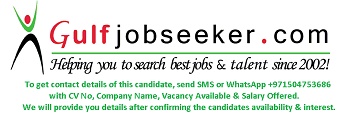     Gulfjobseeker.com CV No: 1518540SECONDARY: Liloy National High School2002-2006PRIMARY:Liloy Central School